        Masters complete 2013   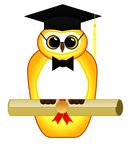 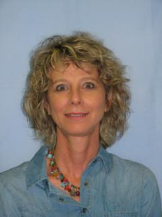 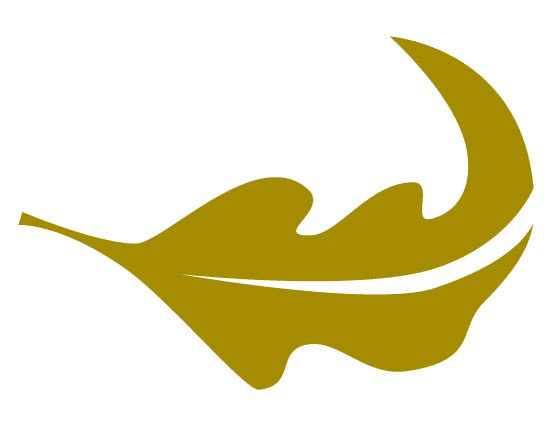 BASSON M. Die ontwikkeling van geletterdheidsintervensie-programme ter bevordering van woordeskat en leesbegrip by Xhosa-moedertaalsprekers in graad 4-6 Afrikaansklasse. MEd, 2013. 170 pp.Supervisor: Le Cordeur MLCo-supervisor: Rutgers L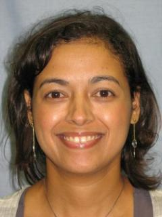 DOMINGO C.  Reflective practice as a mechanism for professional development: a narrative inquiry. MEd, 2013. 157 pp.Supervisor: Reddy CPS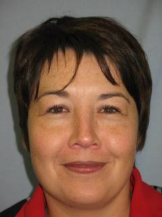 DUNN M. Promoting social change amongst students in higher education: an evaluation of the Listening, Living and Learning senior student housing programme at Stellenbosch University. MPhil, 2013. 172 pp.Supervisor: Prof M Fourie-Malherbe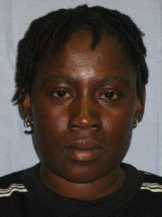 HAINDONGO NS. Environmental education in Namibia: a case study of the biology teachers. MEd, 2013. 219 pp.Supervisor: Reddy CPSCo-supervisor: Botha ML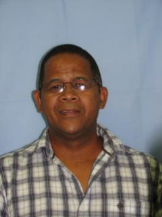 KLAASEN D. ‘n Poging om my klaskamerpraktyk in beroepsvoorligting by ‘n landelike VOO-skool te verbeter: ‘n aksienavorsings-benadering. MEd, 2013. 147 pp.Supervisor: Esau O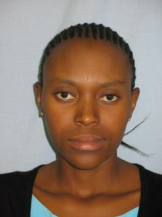 KOBO MJ. Communicative language teaching: a comparison of the Lesotho form E (English) and South African grade 12 FAL (English) curricula. MEd, 2013. 91 pp. Supervisor: Van der Walt C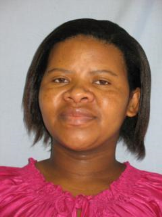 KOTELA BS. The use of practical activities to address Grade 11 learners’ conceptual difficulties in electricity and magnetism. MEd, 2013. 164 pp.Supervisor: Mnr N Edwards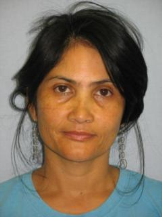 LANGEVELDT F. Die erkenning van voorafleer as ‘n meganisme ter voorbereiding van ouer volwassene studente se sukses aan ‘n Hoëronderwysinstelling. MPhil, 2013. 99 pp.Supervisor: Dr BL Frick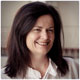 LOURENS E. Understanding the experiences of educationally disadvantaged students at Stellenbosch University. MEd, 2013. 176 pp. (cum laude)Supervisor: prof M Fourie-MalherbeCo-supervisor: Dr M Ndlovu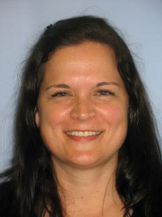 SWART C. An analysis of the tourism curriculum at Boland College: What the tourism industry in Stellenbosch requires from entry level college employees. MPhil, 2013. 178   pp.Supervisor: Bitzer EM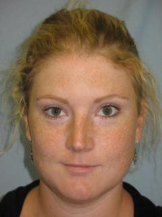 VANDENBERGH SJE. Towards explaining doctoral success at Stellenbosch University. MPhil, 2013. 168 pp. Supervisor: Bitzer EMCo-supervisor: Frick BL